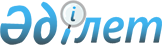 О внесении дополнения в приказ Министра финансов Республики Казахстан от 6 мая 2010 года № 214 "Об утверждении Правил составления Единой бюджетной классификации Республики Казахстан"
					
			Утративший силу
			
			
		
					Приказ Министра финансов Республики Казахстан от 24 августа 2010 года № 425. Зарегистрирован в Министерстве юстиции Республики Казахстан 7 сентября 2010 года № 6450. Утратил силу приказом Министра экономики и бюджетного планирования Республики Казахстан от 13 марта 2013 года № 72

      Сноска. Утратил силу приказом Министра экономики и бюджетного планирования РК от 13.03.2013 № 72 (вводится в действие со дня его официального опубликования).      В соответствии с пунктом 3 статьи 26 Бюджетного кодекса Республики Казахстан ПРИКАЗЫВАЮ:



      1. Внести в приказ Министра финансов Республики Казахстан от 6 мая 2010 года № 214 "Об утверждении Правил составления Единой бюджетной классификации Республики Казахстан" (зарегистрирован в Реестре государственной регистрации нормативных правовых актов за № 6265) следующее дополнение:



      Правила составления Единой бюджетной классификации Республики Казахстан, утвержденные указанным приказом:



      дополнить пунктом 43-1 следующего содержания:

      "43-1. Исключение действующих бюджетных программ (подпрограмм) с наличием дебиторской и (или) кредиторской задолженности осуществляется после полного погашения (списания) задолженности, либо ее переноса на бюджетную программу администратора бюджетных программ, определенного правопреемником данной задолженности.".



      2. Департаменту методологии бюджетного процесса (Калиева А.Н.) обеспечить государственную регистрацию настоящего приказа в Министерстве юстиции Республики Казахстан.



      3. Настоящий приказ вводится в действие со дня его государственной регистрации.      Министр                                    Б. Жамишев
					© 2012. РГП на ПХВ «Институт законодательства и правовой информации Республики Казахстан» Министерства юстиции Республики Казахстан
				